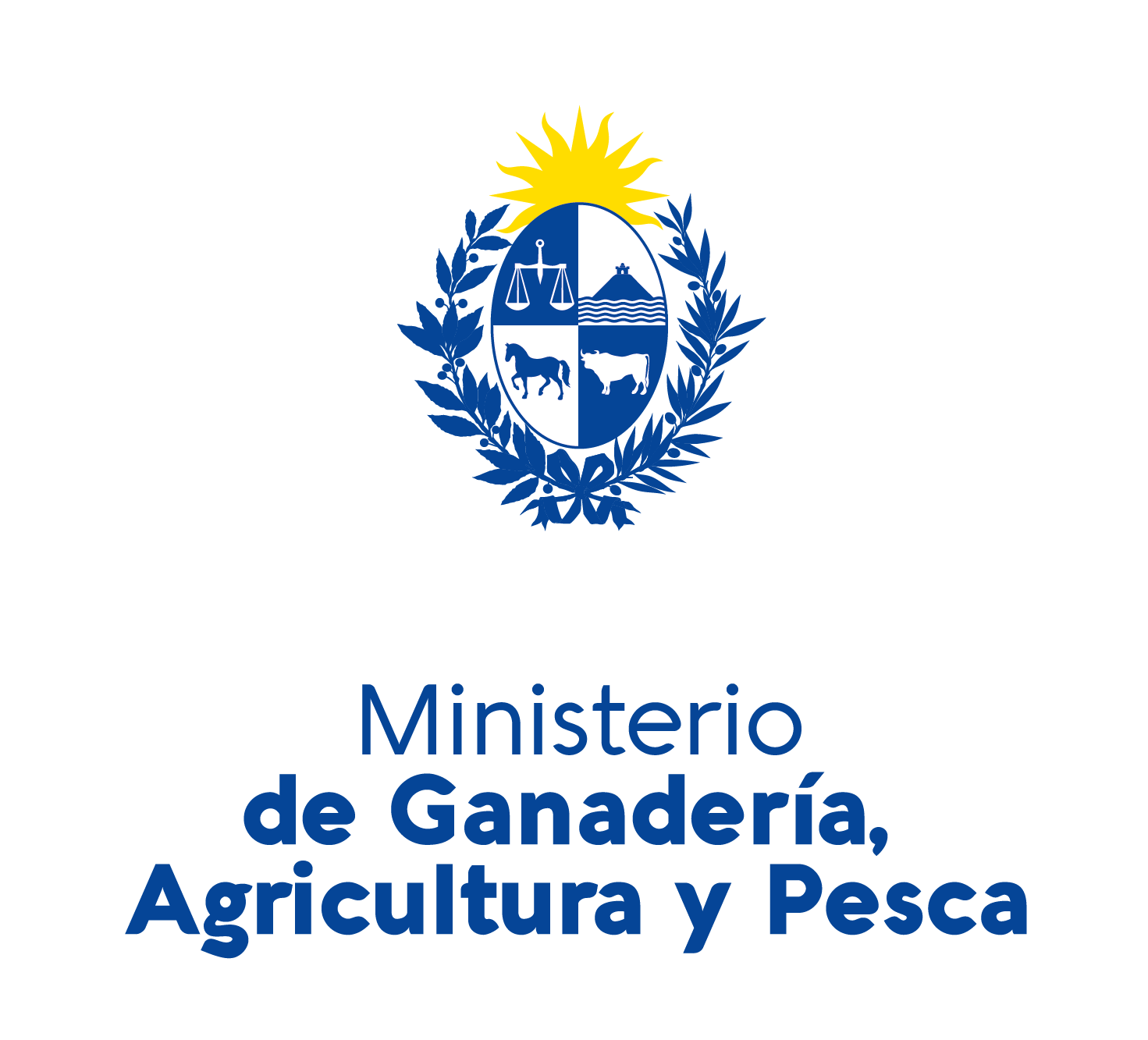 CERTIFICADO SANITARIO – FELINOSUnico modelo autorizado por la D.S.A. - M. G. A. P.El que suscribe, Dr.(a) …………………………….. Veterinario habilitado, registrado ante la División  Sanidad Animal con el Nº      , CERTIFICA: que en el período de 20 días anteriores a la fecha de emisión del presente documento, ha examinado clínicamente y procedió a cumplir con los requisitos sanitarios  del reglamento vigente, al animal de la especie felina, propiedad del Sr.(a) ………………….,  domiciliado  en la calle: ………………………, Teléfono      ,  de la ciudad de ..........................., con el siguiente detalle:   Con el fin de conferirle inmunidad, se controló la aplicación de vacunas contra las siguientes enfermedades:   Las mismas tienen validez dentro de los plazos que la División Sanidad Animal marca como normales para cada una de ellas.En fecha      /     /     , (plazo no mayor de 15 días) ha sido dosificado contra endoparásitos con      .-- Ha sido dosificado contra ectoparásitos en fecha      /     /     .El/los felino/s no ha/n presentado signos ni síntomas de enfermedades infecto-contagiosas ni parasitarias.Se certifica que en el lugar de origen no se han constatado enfermedades infectocontagiosas ni parasitarias.Observaciones:                                                                                                                                                                           El presente certificado tiene validez por el plazo de 30 días a partir de la fecha de emisión.Dado en                             , a los       días del mes de                           del año                    .FIRMA:......................................Dirección del Veterinario:       .--	Teléfono:      .--NOMBRE: …………………... TAMAÑO:      .NOMBRE: …………………... TAMAÑO:      .NOMBRE: …………………... TAMAÑO:      .RAZA: ……………………. . COLOR:      .SEXO: ……………..EDAD: ........ASOCIACIÓN DE CRIADORES DE FELINOS DEL URUGUAY:      .Nº DE REGISTRO-CHIP:Nº DE REGISTRO-CHIP:ENFERMEDADMARCASERIEFECHA DE VACUNACIONRINOTRAQUEÍTIS  VIRAL  FELINACORIZA  VIRALPANLEUCOPENIA FELINARABIA……………